 Immunization Information System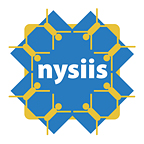 Camp Access User Training Introduction
Welcome to the Camp User Training for the New York State Immunization Information System. 	NYSIIS is a secure and confidential web-based immunization information system. As of 	January 1, 2008, Public Health Law requires all immunizations administered to persons 	less than 19 years of age to be entered into NYSIIS within 14 days of administration. 	This includes the immunization histories for that patient, if not previously reported.Training Overview Introduction to NYSIISSummary of mandateBenefits of a web based systemUser roleCamp Access User:  The camp access user is able to search for campers in NYSIIS, generate immunization history reports for campers, and create camper lists to be used for reporting purposes.Training ObjectivesAt the completion of school user training, participants should be able to:Search campers entered into NYSIIS from multiple sources (provider offices, public agencies, registry upload, or vital statistics)Create and manage camper lists to be used for reporting purposesAccess, run and print the camper immunization history report Other Training Resources Online tool – light bulbUser manualHelp desk (Phone: 1-866-389-0371 or Email: nysiishelpdesk@dxc.com)V.	Accessing NYSIIS via NYSDOH Health Commerce 	System (HCS)Enter the Web Address:  https://commerce.health.state.ny.usLog in to the HCS PortalFirst time users must add the NYSIIS application to the My Applications 	section of the HCS Portal. This only needs to be added once and will remain in My Applications for all future access. From the top navigational bar, click on My Content then choose All Applications.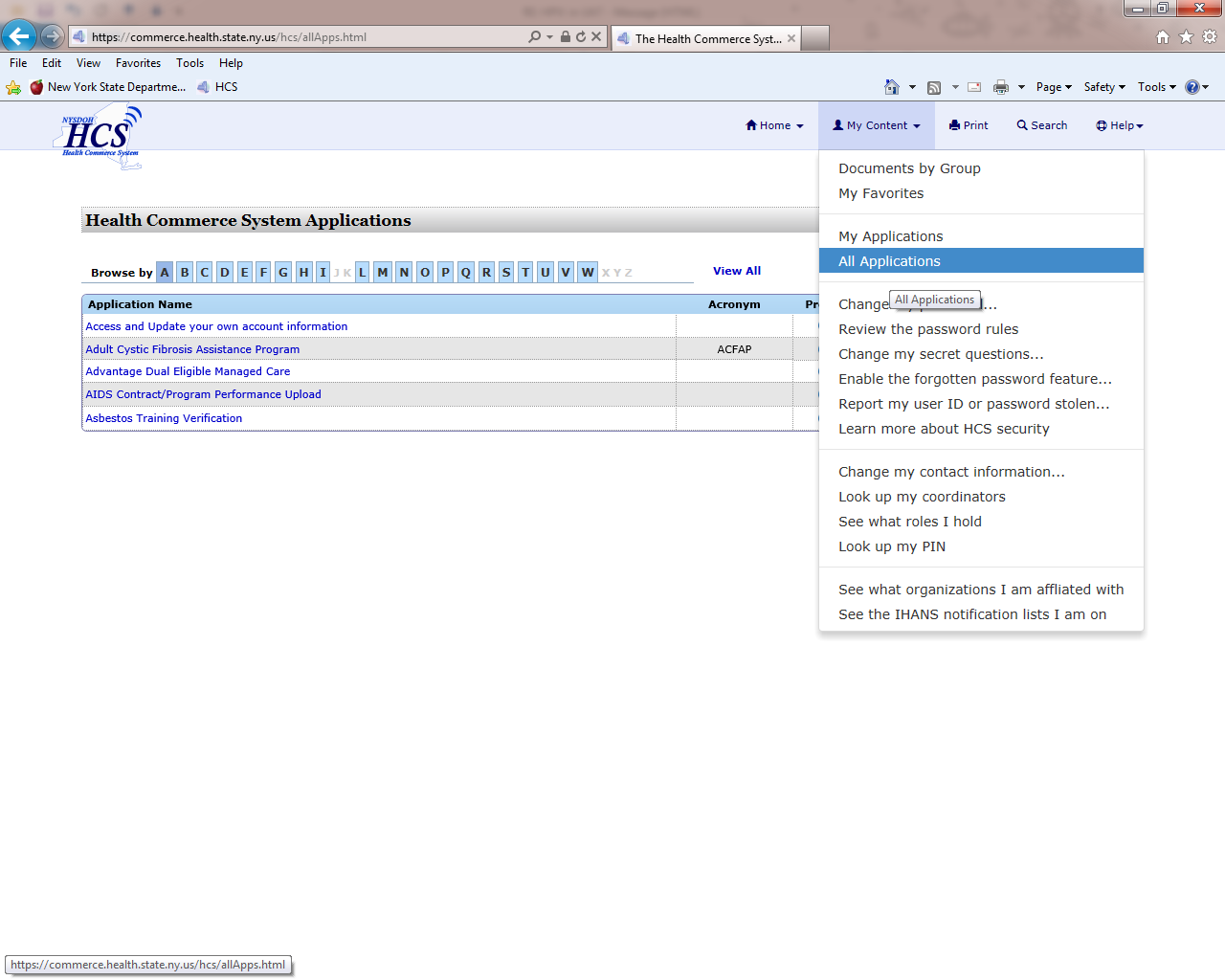 Click on the letter “N” and scroll down to locate NYSIIS-Production.Click on the green plus sign (+ ) to the far right.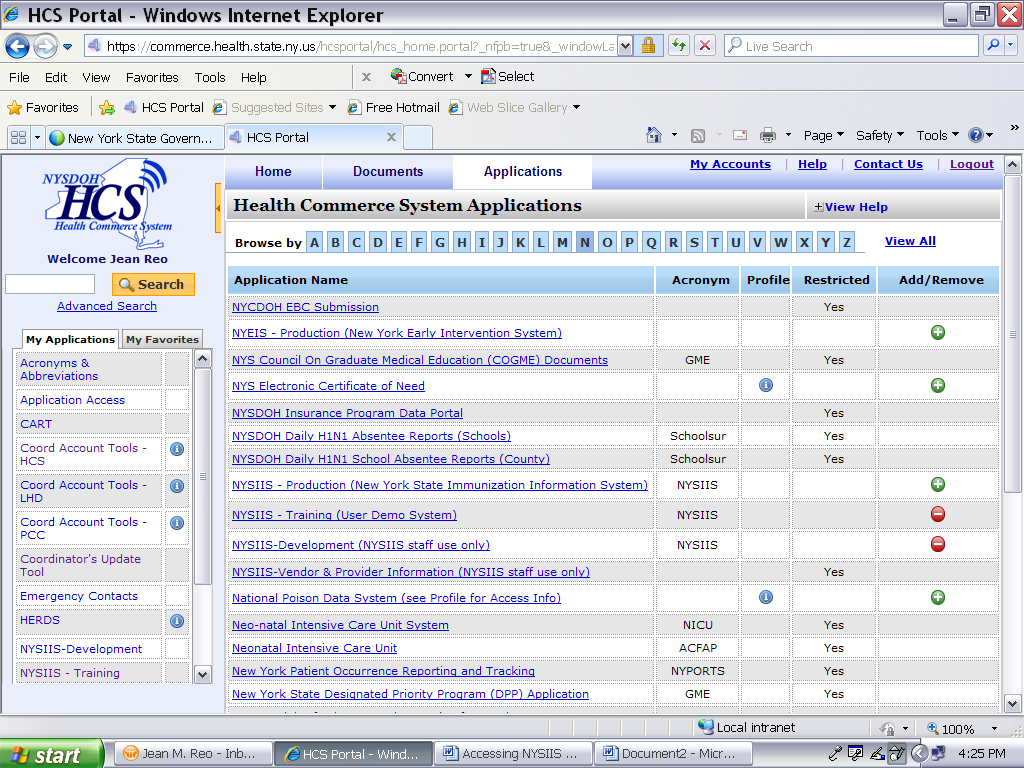 The application will now automatically appear on the left side bar under My Applications on the HCS Homepage.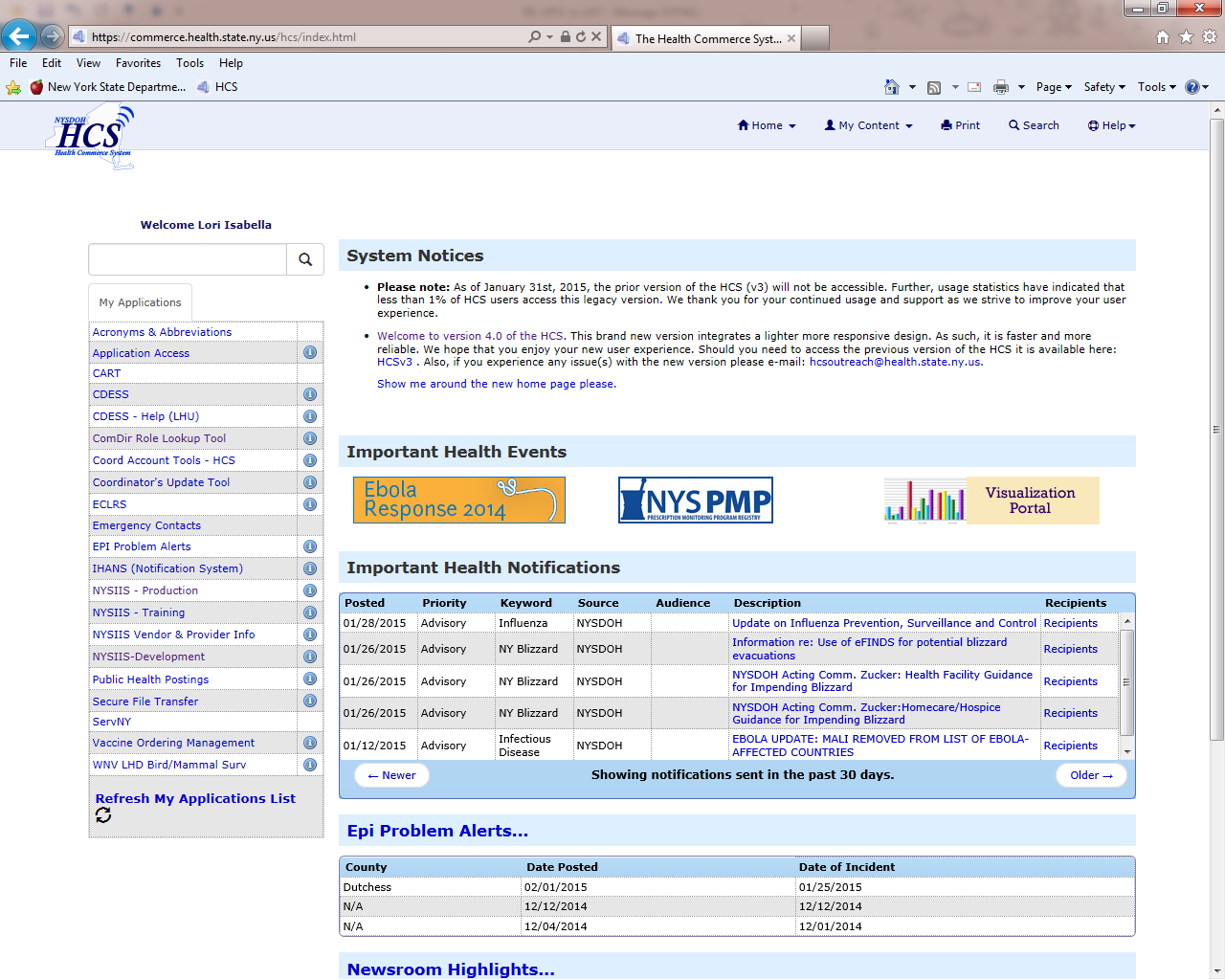 To access NYSIIS click on the NYSIIS-Production link in My Applications.HCS Account Information:10 unsuccessful login attempts before your account is lockedIf your account becomes locked, you must call Commerce Accounts 	Management Unit (CAMU) at 1- 866-529-1890 to have it enabled and to get 	a 	new password.Re-login every 4 hoursAccount is disabled after 5 months if no activityNew password every 60 daysIdentifying NYSIIS Tools, Windows and MenusOrient by yellow bar on topResources and information found on top of screenVII. GENERAL NYSIIS ApplicationLeft side menu overviewFind camperManage listsCamper reportsCheck camp reportVIII.    CampersFind camperSearch:  Select “find camper” from the side menu to search for a camper. 	Remember the 3 – 2 rule—minimally the first 3 letters of last name and first 2 	of first name.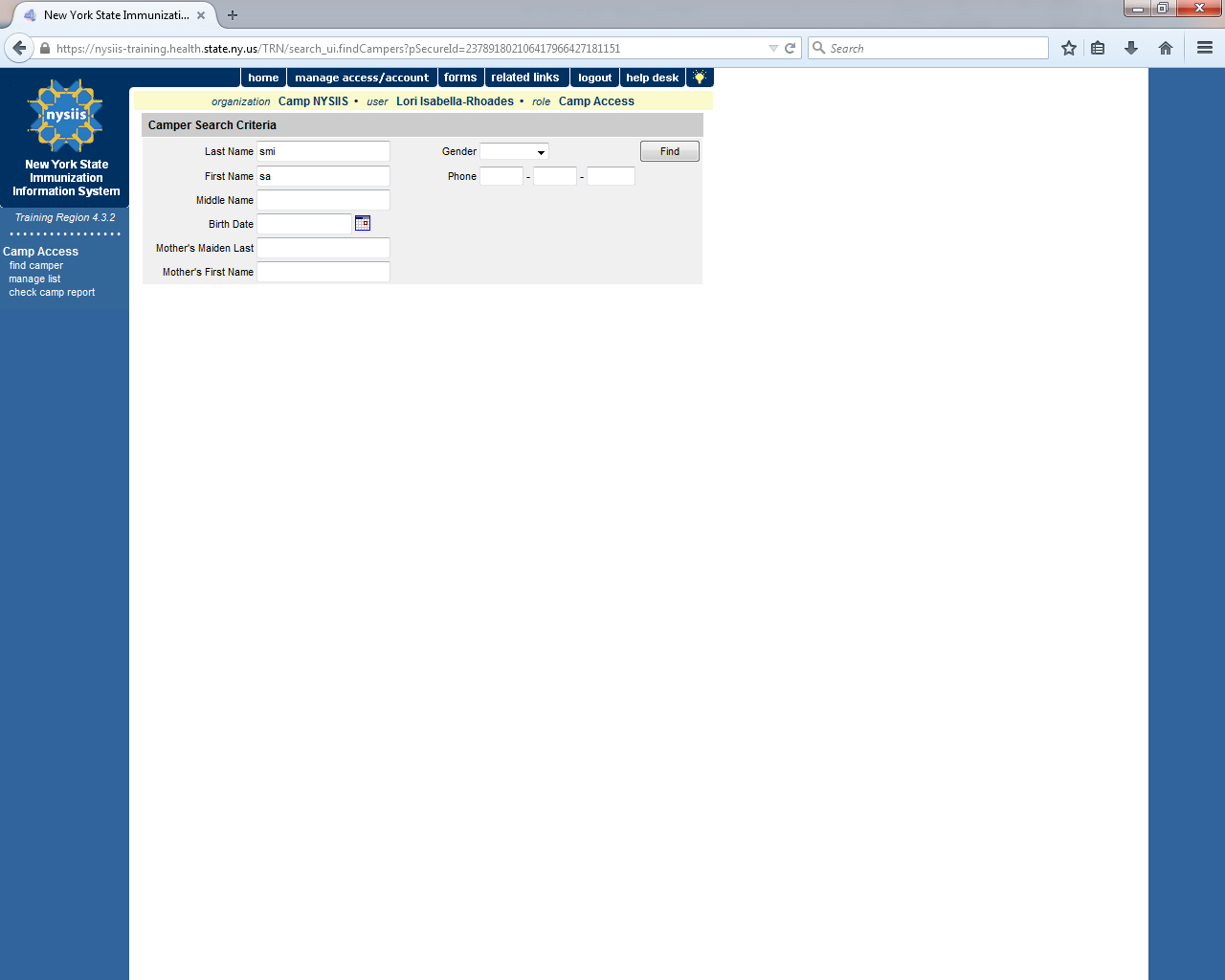 	2.  If multiple matches are detected, a screen presents possible matches.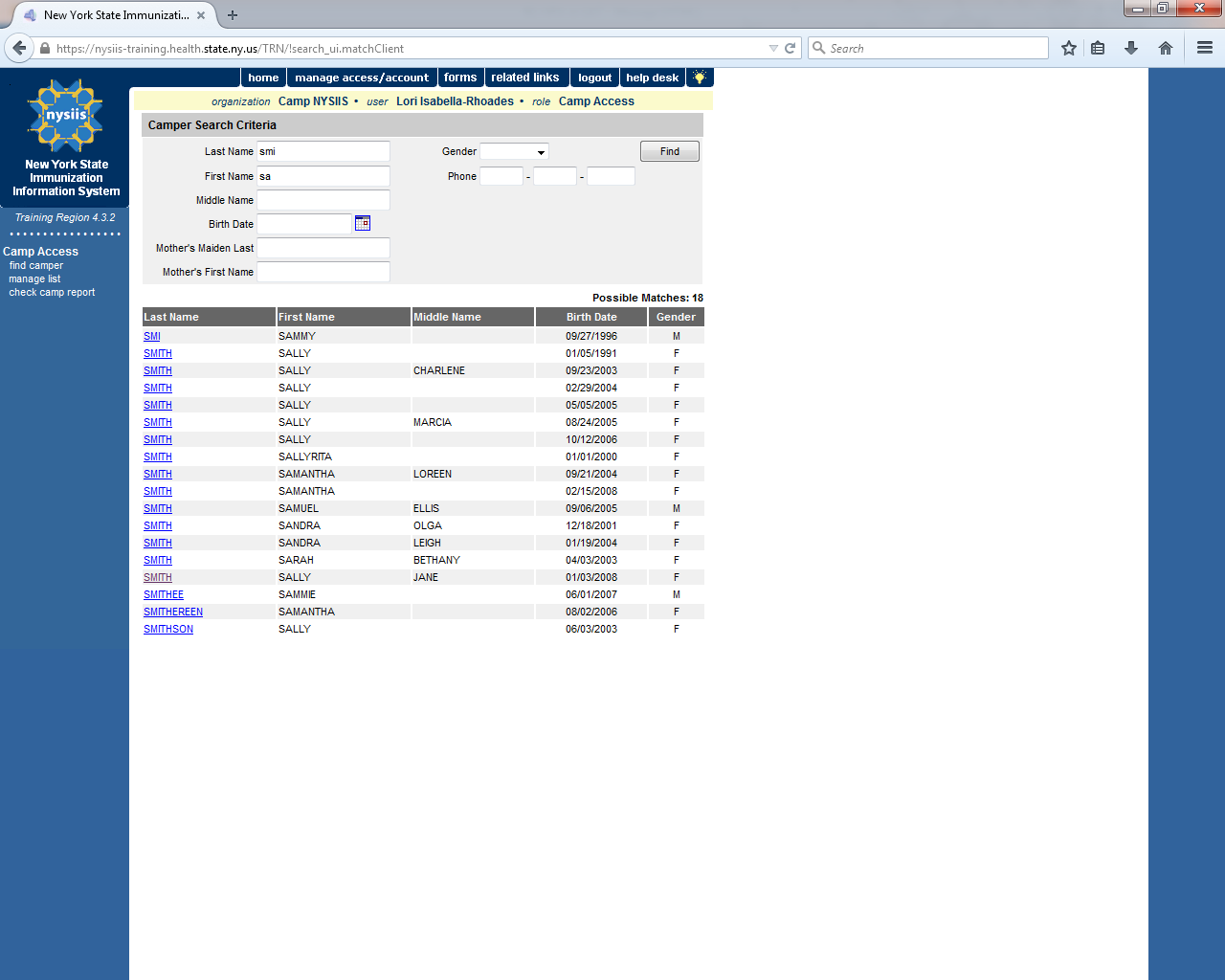 	3.  Viewing a camper’s immunization history page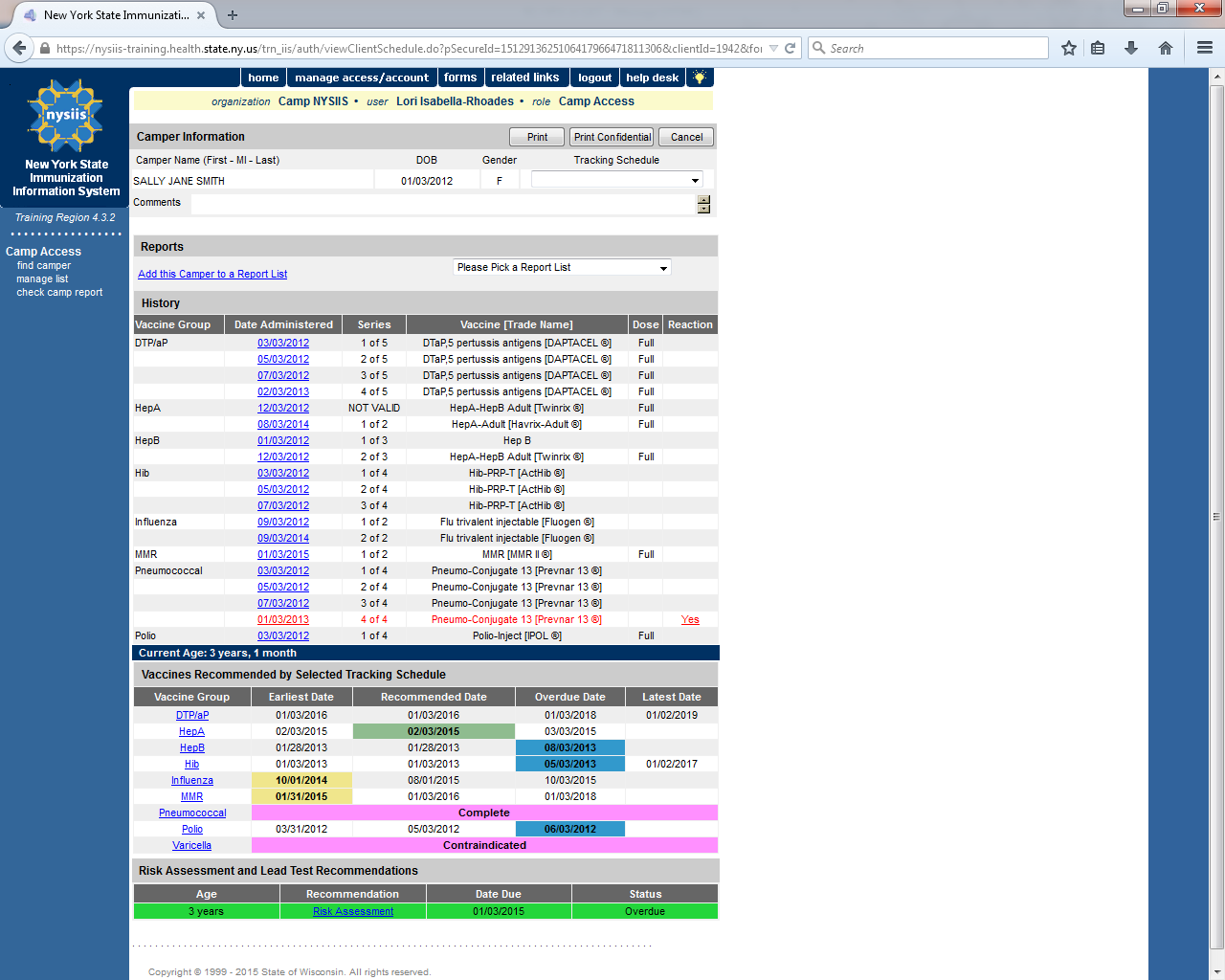 a. Camper InformationAdd to report listAdd campers to lists you have already created in NYSIISb. Immunization HistoryVaccine GroupDate administeredSeriesTrade nameDoseReactionThis column represents any reaction the camper had after receiving the vaccine. A “yes” in this column indicates there was a reaction. To view the detail, click the hyperlink.c. Recommended VaccinesYellow: earliest date allowed Green:  recommended date rangeBlue:  overdue date rangePink:  no longer recommendedIX.  	Managing Lists
Manage ListAdd new report list namesEach camp can have up to 10 report lists at a time
Report ListDisplays a table of all the camp’s saved listsList nameClick to display camper’s within the listLast updated dateCamper countDelete****NOTE - Once a list is deleted you cannot reverse the deletion. Deleting a list removes all campers from that list.	X.    	Camper Reports 
Camper List - displays the name and date of birth for the campers within the list.  Names are sorted alphabetically by last name.
Camper Immunization History List - displays the camper name, date of birth, the organization name and address that last entered an immunization into the camper’s record, immunization history, and recommended vaccines for each camper in the list.